Publicado en Madrid el 29/05/2024 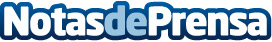 ‘ONE Network for Enterprise’ de Cambium amplía la cartera de conmutadores cnMatrixSimplificación de la gestión en toda la pila de red, desde el dispositivo final hasta el extremo de la WAN, con automatización de red y una economía convincenteDatos de contacto:María GuijarroGPS Imagen y Comunicación, S.L.622836702Nota de prensa publicada en: https://www.notasdeprensa.es/one-network-for-enterprise-de-cambium-amplia Categorias: Telecomunicaciones Madrid Software Innovación Tecnológica Actualidad Empresarial http://www.notasdeprensa.es